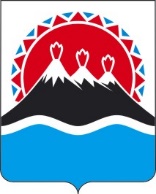 П О С Т А Н О В Л Е Н И ЕПРАВИТЕЛЬСТВАКАМЧАТСКОГО КРАЯг. Петропавловск-КамчатскийПРАВИТЕЛЬСТВО ПОСТАНОВЛЯЕТ:Внести в постановление Правительства Камчатского края от 16.12.2021         № 549-П «О мерах по реализации Закона Камчатского края от 26.11.2021 № 5 
«О краевом бюджете на 2022 год и на плановый период 2023 и 2024 годов» следующие изменения:дополнить частью 151 следующего содержания: «151 В соответствии с пунктом 26 статьи 2 Федерального закона от 09.03.2022 № 53-ФЗ «О внесении изменений в Бюджетный кодекс Российской Федерации и Федеральный закон «О внесении изменений в Бюджетный кодекс Российской Федерации и отдельные законодательные акты Российской Федерации и установлении особенностей исполнения бюджетов бюджетной системы Российской Федерации в 2022 году» установить, что в 2022 году экономия средств, предоставленных из краевого бюджета, полученная по итогам определения поставщика (подрядчика, исполнителя) товаров (работ, услуг) для государственных нужд (за исключением экономии по средствам дорожного фонда Камчатского края, инвестиционной программы Камчатского края на 2022 год и на плановый период 2023 - 2024 годов и прогнозный период 2025 - 2026 годов, утвержденной постановлением Правительства Камчатского края от 29.11.2021 № 507-П, экономии по целевым средствам, поступившим из других бюджетов бюджетной системы Российской Федерации, от государственной корпорации - Фонда содействия реформированию жилищно-коммунального хозяйства, а также по средствам, полученным по итогам определения поставщика (подрядчика, исполнителя) товаров (работ, услуг) за счет субсидий на выполнение государственного задания краевыми государственными бюджетными и автономными учреждениями) направляется на увеличение объема Резервного фонда Камчатского края, в порядке согласно приложению к настоящему Постановлению.»;дополнить приложением согласно приложению к настоящему постановлению.2. Настоящее постановление вступает в силу после дня его официального опубликования.Приложение к постановлениюПравительства Камчатского краяот[Дата регистрации] № [Номер регистрации]«Приложениек Постановлению ПравительстваКамчатского краяот 16.12.2021 № 549-ППорядок направления экономии средств, предоставленных из краевого бюджета, полученной по итогам определения поставщика (подрядчика, исполнителя) товаров (работ, услуг) для государственных нужд на увеличение объема Резервного фонда Камчатского края1. Настоящий Порядок разработан в целях увеличения Резервного фонда Камчатского края.2. Действие настоящего Порядка распространяется на органы государственной власти Камчатского края, государственные казенные, бюджетные и автономные учреждения Камчатского края (далее - краевые государственные учреждения), осуществляющие закупки в соответствии с положениями Федерального закона от 05.04.2013 № 44-ФЗ «О контрактной системе в сфере закупок товаров, работ, услуг для обеспечения государственных и муниципальных нужд».3. Под экономией средств, предоставленных из краевого бюджета, полученной по итогам определения поставщика (подрядчика, исполнителя) товаров (работ, услуг) для государственных нужд (далее - экономия средств по итогам определения поставщика), понимается остаток средств, полученный в результате определения поставщика (подрядчика, исполнителя) за счет разницы между начальной (максимальной) ценой контракта, начальной суммой цен единиц товара, работы, услуги и ценой заключенного контракта.4. Краевые государственные учреждения в течение 2 рабочих дней с даты образования экономии средств по итогам определения поставщика уведомляют исполнительные органы государственной власти Камчатского края, осуществляющие функции и полномочия учредителей в отношении подведомственных краевых государственных учреждений, по форме согласно приложению к настоящему Порядку о суммах экономии.5. Органы государственной власти Камчатского края в течение 5 рабочих дней с даты получения уведомления о суммах экономии средств по итогам определения поставщика от подведомственных краевых государственных учреждений либо в течение 5 рабочих дней с даты образования экономии средств по итогам определения поставщика у органов государственной власти Камчатского края, в порядке установленном приказом Министерства финансов Камчатского края от 03.12.2015 № 237 «Об утверждении Порядка составления и ведения сводной бюджетной росписи краевого бюджета и бюджетных росписей главных распорядителей средств краевого бюджета (главных администраторов источников финансирования дефицита краевого бюджета)», направляют в Министерство финансов Камчатского края документы для внесения изменений в показатели сводной бюджетной росписи краевого бюджета и лимитов бюджетных обязательств с приложением информации по форме согласно приложению к настоящему Порядку.6. Министерство финансов Камчатского края в течение 3 рабочих дней с даты поступления от органа государственной власти Камчатского края документов в соответствии с частью 5 настоящего Порядка вносит изменения в сводную бюджетную роспись краевого бюджета и лимиты бюджетных обязательств, обеспечивая направление экономии средств по итогам определения поставщика на увеличение объема Резервного фонда Камчатского края.7. Руководители органов государственной власти Камчатского края, краевых государственных учреждений несут персональную ответственность за несоблюдение настоящего Порядка.Приложениек Порядку направленияэкономии средств, предоставленныхиз краевого бюджета, полученной по итогамопределения поставщика (подрядчика, исполнителя)товаров (работ, услуг) для государственных нуждна увеличение объема Резервного фонда Камчатского края».[Дата регистрации]№[Номер документа]О внесении изменений в постановление Правительства Камчатского края от 16.12.2021   № 549-П «О мерах по реализации Закона Камчатского края                   от 26.11.2021 № 5 «О краевом бюджете на 2022 год и на плановый период 2023 и
2024 годов»Председатель Правительства Камчатского края[горизонтальный штамп подписи 1]Е.А. Чекинп/нНаименование заказчикаИКЗНачальная (максимальная) цена контракта (руб.)Цена заключенного контракта (руб.)Сумма экономии(руб.)6 = 4 - 5123456